3ИНИСТЕРСТВО ОБРАЗОВАНИЯ КРАСНОЯРСКОГО КРАЯКРАЕВОЕ ГОСУДАРСТВЕННОЕ БЮДЖЕТНОЕ ПРОФЕССИОНАЛЬНОЕ ОБРАЗОВАТЕЛЬНОЕ УЧРЕЖДЕНИЕ«НОРИЛЬСКИЙ ТЕХНИКУМ ПРОМЫШЛЕННЫХ ТЕХНОЛОГИЙ И СЕРВИСА»Диагностический срез по ОПОП СПО по специальности 09.02.07 Информационные системы и программированиеКурс – 2, группа – ИС-22Учебная дисциплина: ЕН 01 Элементы высшей математики    «___» _________________ 2023 г.Форма проведения: комплексная работа.Формируемые компетенции:Понимать сущность и социальную значимость своей будущей профессии, проявлять к ней устойчивый интерес. Осуществлять поиск и использование информации, необходимой для эффективного выполнения профессиональных задач, профессионального и личностного развития. Ориентироваться в условиях частой смены технологий в профессиональной деятельности.Знания, умения:Основы математического анализа, линейной алгебры и аналитической геометрии.Основы дифференциального и интегрального исчисления.
Основы теории комплексных чисел.Выполнять операции над матрицами и решать системы линейных уравнений.Определять предел последовательности, предел функции.  Применять методы дифференциального и интегрального исчисления. Использовать методы дифференцирования и интегрирования для решения практических задач.Решать дифференциальные уравнения.Пользоваться понятиями теории комплексных чисел.Перечень заданий прилагается.Эксперт: _________________________ __________________________                                           (Ф.И.О)                               (подпись)Составитель: Некипелова Е.Е., преподаватель НТПТиС			ФИОВариант 1Задание 1Вычислите предел  А) 250     Б) ∞   В) 0   Г) 1	Задание 2Вычислите предел  А) 0     Б) -34   В) 1   Г) 6Задание 3Как называется данная формула A) Первый замечательный предел;B) Второй замечательный предел;C) Второе свойство предела;D) Первое свойство предела;Задание 4Чему равна производная 0?А) 1     Б) а   В) х   Г) 0Задание 5Найдите производную функции f(x)=2х2-3𝑥+1 в точке х0=1.А) 8     Б) 3   В) 7   Г) 2Задание 6Точка движется по закону S(t) = 2x3 – 3x2 + 1. Найдите скорость точки в момент времени       t0 = 2c.А) 12     Б) 4   В) 5   Г) 6Задание 7(выберите один  вариант ответа) В результате подстановки t = 5x  1  интеграл  приводится к виду…а) 			б) 		в)  			г) Задание 8(выберите два варианта ответов) Какие из интегралов находятся методом подстановки?а) 		б) 		в) 		г) Задание 9(выберите один вариант ответа) Неопределенный  интеграл   равен…а)   + C	 					б)  + C		в) + C						г)  + CЗадание 10(выберите один вариант ответа) Используя  свойства определенного интеграла, интеграл  можно привести к виду…а) 			б) в) 		г)Задание 11(выберите один вариант ответа) Вычислите интеграл .а) 32,5		 б) 31			в) 33			г) 31,5Задание 12Вторая  производная  функции  равнаа)	   	 б)	        в)	 	г) -Задание 13Дифференциал первого порядка функции у=3 равена) 12хdx		б) 4dx		в)12dx		 г)3dxЗадание 14Повторный интеграл     равена)              б) 54             в) 57              г) Задание 15Какие из приведённых дифференциальных уравнений являются дифференциальными уравнениями 1-го порядка с разделёнными переменными: а); 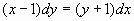 б); 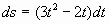 в)?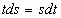 Задание 16Примеры дифференциальных уравнений:а) 2у – x = 1
б) y' = 3x
в) 3dy = 2xdx
г) 3y'' = 5x2Задание 17Решением дифференциального уравнения у'' – 9 у = 0 является функция…а) y = e3x
б) y = x9
в) y = 9x
г) y = cos xЗадание 18Определить третий член ряда а)              б)            в)               г) Вариант 2Задание 1Вычислите предел  а) 0     б) ∞      в) 420       г) 1Задание 2Вычислите предел  а) 1     б) 13     в) 9          г) ∞Задание 3Как называется данная формула  а) первый замечательный предел;в) второй замечательный предел;с) второе свойство предела;д) первое свойство предела;Задание 4Чему равна производная 1?а) 1       б) 0      в) х         г) а (число)Задание 5Найдите производную функции y = x2 + x в точке x0=2.а) 5      б) 6      в) 4        г) 3Задание 6Найдите коэффициент касательной к графику функции  f (x) = 5x2 – 2x в точке  x0 = 1а) 8     б) 3   в) 0   г) 9Задание 7(выберите два варианта ответов) Какие из интегралов находятся методом подстановки?а) 	   б) 		в) 		г) Задание 8(выберите один  вариант ответа) В результате подстановки t = 3x + 2  интеграл  приводится к виду…а) 		б) 		в) 		г) 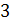 Задание 9 (выберите один вариант ответа) Используя  свойства определенного интеграла, интеграл  можно привести к виду…а) 				б) в) 					г)Задание 10(выберите один вариант ответа) Вычислите интеграл .а) 18			б) 6				в) 15				г) Задание 11(выберите один вариант ответа) Неопределенный  интеграл   равен…а)  cos + C	 					б)  + C		в) 4cos + C						г) cos + CЗадание 12Дифференциал первого порядка функции  равена)()dx;	 б)()dx;	 в)()dx; г)()dxЗадание 13Производная функции  равнаа) 		б) 		 в)		 г)Задание 14Повторный интеграл     равена) 3             б)              в)              г) Задание 15Какие из приведённых дифференциальные уравнений являются дифференциальными уравнениями 1-го порядка с разделёнными переменными: а) ; 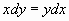 б); 
в)?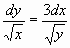 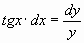 Задание 16 Примеры дифференциальных уравнений 2-го порядка:а) dy = 3dx
б) y' = 4x
в) y2 = 2x
г) y'' – 3y = 0Задание 17Решением дифференциального уравнения у'' – 8y' + 16у = 0 является функция…а) y = e4x + xe4x
б) y = e4x + e– 4x
в) y = e4x(cos4x + sinx)
г) y = 4xЗадание 18Определить второй член ряда а)              б)            в)               г) Ответы:Вариант 11 - в2 - г3 - а4 - г5 - а6 - а7 - в8 - аг9 - б10 - в11 - г12 - б13 - в14 – а 15 - б16 -бвг17 – а 18 – гОтветы:Вариант 21 - а2 - в3 - в4 - б5 - а6 - а7 - ав8 - г9 - б10 - в11 - а12 - а13 - г14 – в 15 - в16 -бг17 – а 18 - в